Рисование в технике «по сырому»«Волшебные цветы»Цель: познакомить детей средней группы №11 с нетрадиционной техникой рисования по сырому.Задачи:Познакомить детей с новой техникой рисования «по сырому». Совершенствовать технику рисования акварелью.Учить детей составлять гармоничную цветовую композицию.Развивать интерес к природе и отображению представлений в изобразительной деятельности.Развивать художественный вкус, фантазию, творчество.Материалы: Белые листы А4, акварельные краски, кисточки разных размеров, баночки с водой, губки, салфетки, палитры.Методические приёмы:1.Игровая ситуация, с использованием художественного слова.2.Показ и объяснение педагога.3.Наблюдение за работой детей.4.Анализ работ.Ход занятия:1.Игровая ситуация, с использованием художественного слова.Ребята, хотите почувствовать себя волшебниками?Но, сначала вам нужно отгадать загадки.(Отгадывание загадок сопровождается показом картинок).Горделивая сестрица,Всех цветов она царица.Страшен ей приход мороза.А зовут царицу... (роза)Длинный тонкий стебелек,Сверху - алый огонек.Не растенье, а маяк -Это ярко-красный ... (мак)Замечательный цветок,Словно яркий огонек.Пышный, важный, словно пан,Нежный бархатный... (Тюльпан)Много лепесточков острых -Красных, желтых, белых, пестрых.На меня ты погляди-ка,Называюсь я… (Гвоздика)А сейчас, как я и обещала, мы ненадолго станем волшебниками. Мы будем рисовать волшебные цветы, но не на простой бумаге, а на мокрой. Когда рисунки выполняются на мокрой бумаге это дает эффект размытых краев и вливания одного цвета в другой. Этот приём сделает наше рисование волшебным, удивительным и сказочным. Посмотрите, как это сделаю я, а затем и сами попробуете нарисовать эти замечательные цветы.2.Показ и объяснение педагога.Важным инструментом сегодня станет губка. Мы смочим ею наш лист. Это самое главное в технике рисования по сырому листу. Нужно найти золотую середину: слишком сухой лист не позволит краске красиво растекаться. Если же воды слишком много, краска растечется по всему листу и так же рисунок может не получится. Смачивается лист быстрыми движениями, рука движется свободно. Можно не смачивать весь лист сразу, а смочить только то место где будете сейчас рисовать. Не забывайте, что при работе по сырому фону, краска будет растекаться так, как ей вздумается, в этом и есть суть работы - получить непредсказуемое изображение.Рисуем кистью круг любого цвета. Теперь, пока бумага не высохла и "первый" цвет течет, ставим пятнышко с контрастным цветом. Вот у нас получился цветок. Можно добавить ещё несколько цветных штрихов или пятен. Кисточка слегка касается листа, краска ложится красиво, образуя волшебные переливы. Она растекается...так и должно быть!Далее рисуем таким же способом еще несколько цветов. Нарисуем стебли илистья. Можно добавить фон.Перед тем, как начать рисование, предлагаю вам представить себя красивыми цветами.3.Физкультминутка: «На лугу растут цветы»:На лугу растут цветыНебывалой красоты. (Повороты — руки в стороны.)К солнцу тянутся цветы.С ними потянись и ты. (Потягивания — руки вверх.)Ветер дует иногда,Только это не беда. (Дети машут руками, изображая ветер.)Наклоняются цветочки,Опускают лепесточки. (Наклоны.)А потом опять встаютИ по-прежнему цветут.- Отдохнули. Теперь приступим к работе.3. Самостоятельная творческая деятельность детей- Какие разные, интересные получились цветы. Я считаю, что все работы оригинальные, по-своему волшебны и очень красивы. А теперь давайте мы с вами оформим выставку «Волшебные цветы» и поместим туда все ваши работы. Спасибо, всем ребятам за творческие работы!         4.. Выставка работ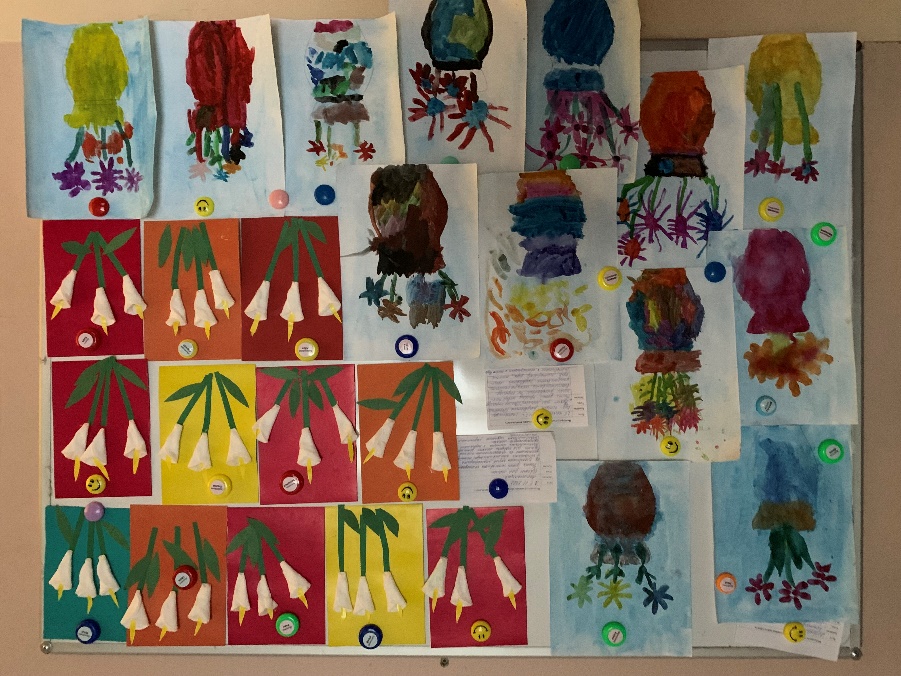 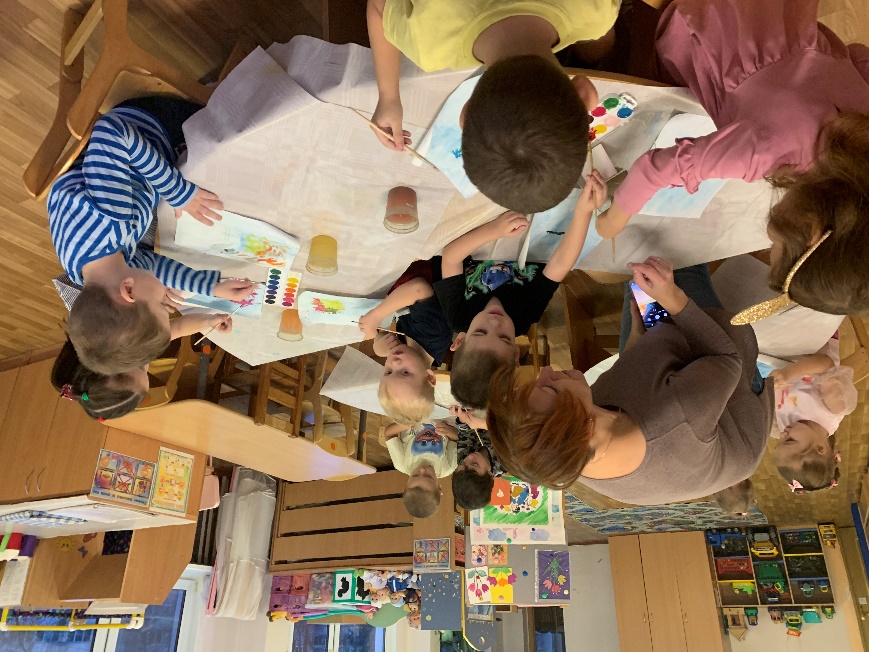 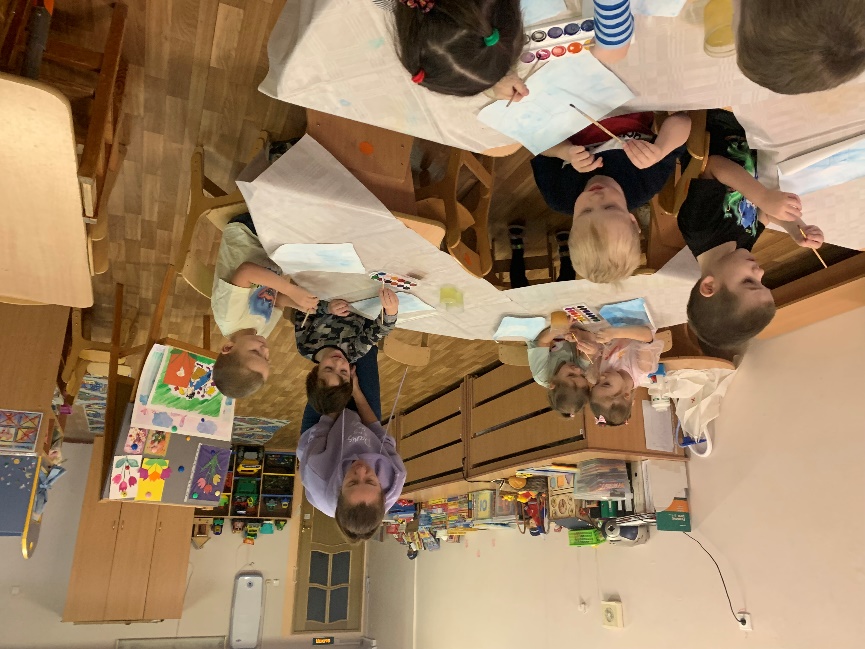 Государственное бюджетное дошкольное образовательное учреждение детский сад №27г. Санкт-Петербурга Красносельского районаКонспект открытого мероприятия для родителей по художественно-эстетической деятельности (нетрадиционной техники рисование по сырому)                                                                                            Выполнила :Бардышева В.Х.                                                                                            Воспитатель средней группы №11                                                     г. Санкт-Петербург 2022г